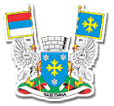 РЕПУБЛИКА СРБИЈАОПШТИНА ЧАЈЕТИНА					ОПШТИНСКА УПРАВАГОДИШЊИ ПЛАНИНСПЕКЦИЈСКОГ НАДЗОРАЗА 2021. ГОДИНУОпштинска управа ЧајетинаОдсек за инспекцијске пословеПросветна инспекцијаЧајетина, новембар 2020. годинеАКТИВНОСТИ У ОКВИРУ ИНСПЕКЦИЈСКОГ НАДЗОРА У ТОКУ ШКОЛСКЕ 2021/2022. ГОДИНЕПРОЦЕНА РИЗИКА Процена ризика у Годишњем плану инспекцијског надзора за 2021. годину просветне инспекције, вршена је на основу инспекцијског надзора у наведеним областима односно на основу анализе стања у досадашњем дугогодишњем вршењу инспекцијског надзора, на основу информација и добијених података од других инспекција, овлашћених органа и организација, као и на основу обрађених контролних листа.ЗАВРШНА НАПОМЕНАГодишњи план инспекцијског надзора за 2021. годину ће се редовно ажурирати, анализирати и мењати и допуне у складу са потребама.План рада просветне инспекције за 2021. годину након усвајања на начин прописан Законом o инспекцијском надзору биће објављен на интернет страници-сајту општине Чајетина                                                                                                     Просветни инспектор					                                       Савичић МилисавПрограмска активност: Инспекцијски надзор над применама одредаба из области просветне инспекцијеПрограмска активност: Инспекцијски надзор над применама одредаба из области просветне инспекцијеНазивПросветна инспекцијаПрограм(коме припада)Одсеку за инспекцијске послове општинске управе ЧајетинаПравни основЗакон о основама система образовања и васпитања Закон о основном образовању и васпитању Закон о средњем образовању и васпитању Закон о предшколском васпитању и образовањуДруги прописи у складу са овлашћењима, правима и дужностима просветног инспектора Одговорно лицеПросветни  инспекторОписНАДЗОР:Послове вршења инспекцијског надзора над радом установа у области предшколског, основног и средњег образовања и васпитања, обавља просветни инспектор, као поверене послове, а у складу са овлашћењима утврђеним прописима из области образовања. Инспекцијским надзором испитује се спровођење Закона о основама система образовања и васпитања и посебних закона и прописа донетих на основу њих, непосредним увидом у рад установе и зависно од резултата надзора, изриче мере и контролише њихово извршење.У оквиру овлашћења утврђених законом,просветни инспектор врши контролу: 1) поступања установе у погледу спровођења закона, других прописа у области образовања и васпитања и општих аката; 2) остваривање заштите права детета и ученика, њиховох родитеља, односно старатеља и запослених; 3) остваривање права и обавеза запослених, ученика и њиховох родитеља, односно старатеља 4) обезбеђивање заштите детета и ученика и запослених од дискриминације, насиља, злостављања, занемаривања и страначког организовања и деловања у установи; 5) поступка уписа и понииштава упис у школу ако је обављен супротно овом закону; 6) испуњености прописаних услова за спровођење испита; 7) прописане евиденције коју води  установа и утврђује чињенице у поступку поништавања јавних исправа које издаје установа У поступку верификације по налогу Министарства, испитује испуњеност услова из члана 30. став 3. тач.1) и 2) и члана 33. Закона о основама система образовања и васпитања и поступа у оквиру својих овлашћења у случају обуставе рада или штрајка у установи организованог супротно закону.Просветни инспектор овлашћен је да: 1) налаже записником отклањање неправилности и недостатака у одређеном року; 2) наређује решењем извршавање прописане мере која је наложена записником, а није извршена; 3) забрањује решењем спровођење радњи у установи које су супротне закону; 4) подноси пријаву надлежном органу за учињено кривично дело или привредни преступ, захтев за покретање прекрашајног постпка; 5) обавештава други орган ако постоје разлози за предузимање мера за које је тај орган надлежан.ПЛАНИРАЊЕ ИНСПЕКЦИЈСКОГ НАДЗОРА Просветна инспекција спроводи редован, ванредан, контролни и допунски надзор, који може бити теренски и канцеларијски. Редован инспекцијски надзор установе обавља се најмање једанпут годишње према плану инспекцијског надзора. Ванредан инспекцијски надзор установе обавља се по представкама органа, привредних друштава, установа и других организација, родитеља, односно старатеља детета и ученика или грађана, упућеним усменим или писменим путем, телефонским пријавама као и на основу непосредног сазнања просветног инспектора.Допунски инспекцијски надзор врши се по службеној дужности и поводом захтева надзираног субјекта.Контролни инспекцијски надзор спроводи се ради утврђивања извршених мера које су наложене надзираном субјекту у оквиру редовног или ванредног надзора, а по протеку рока који је одређен у записнику или решењем. Канцеларијски инпекцијски надзор врши се у службеним просторијама инспекције, увидом у акте, податке и документацију надзираног субјекта.р.б.АКТИВНОСТРОКВРСТА НАДЗОРА1.Контрола поступања установе у погледу спровођења закона и других прописа у обласи образовања и васпитања и општих акатау току целе године- редован - ванредан - контролни - допунски2.Контрола остваривања заштите права детета и ученика, њихових родитеља, односно старатеља и запослениху току целе године- ванредан - контролни - допунски3.Контрола остваривања права и обавеза запослених, ученика, њихових родитеља, односно старатељау току целе године- ванредан - контролни - допунски4.Контрола обезбеђивања заштите детета, ученика и запослених од дискриминације, насиља, злостављања, занемаривања и страначког организовања и деловања у установиу току целе године- ванредан - контролни - допунски5.Контрола у поступку уписа у школусептембар- ванредан - контролни - допунски6.Контрола испуњености услова за спровођење испитау току целе године- ванредан - контролни - допунски7.Контрола прописане евиденције коју води установау току целе године- ванредан - контролни - допунски8.Контола испуњености услова у поступку верификацијеу току целе године- редован9.Контрола испуњености услова за почетак школске године за следеће установе:OШ “Димитрије Туцовић“ ЧајетинаИздвојено одељење ЗлатиборИздвојено одељење ЈабланицаОШ „Миливоје Боровић“ МачкатИО ШљивовицаИО Горња ШљивовицаИО Крива РекаОШ „Саво Јовановић Сирогојно“ из СирогојнаИО РожанствоИО ЉубишИО ЖељинеУгоститељско – туристичка школа ЧајетинаПредшколска установа „Радост“ ЧајетинаИО ЗлатиборИО СирогојноИО РожанствоИО Крива РекаИО МачкатИО Шљивовицановембар- фебруар- редован10.Поступање по представкамау току целе године- ванредан - контролни - допунскиКритичан ризик- заштита детета, ученика и запослених од дискриминације, насиља, злостављања и занемаривања и страначког организовања и деловања у установиВисок ризик- заштите права детета и ученика, њихових родитеља, односно старатеља и запослених - контрола испуњености услова за спровођење испитаСредњи ризик- остваривања права и обавеза запослених, ученика, њихових родитеља, односно старатеља - контрола прописане евиденције коју води установаНизак ризик- контрола у поступку уписа у школу - контрола испуњености услова за почетак школске годинеНезнатан ризикконтрола испуњености услова у поступку верификације